Department of BiochemistryUniversity College of Medical sciences & GTB HospitalDilshad garden – 110095Applications are invited for the following temporary posts in the ICMR funded research project entitled “Design and synthesis of alpha hydroxy succinamic acid isolated from Eugenia jambolana and its structural analogs for the assessment of their anti diabetic potential in STZ induced diabetic rats.Senior research fellow (SRF) - one postSalary @ 28, 000/- pm plus 30 % HRA Rs. 8, 400/- pmEssential qualifications M.Sc. (Biochemistry/ Medical Biochemistry/ Biotechnology)Age- below 30 yearsDesirable: Research experience in Molecular techniques/ Isolation & purification of herbal compound and animal handlingLab attendant: one postEmoluments: Rs, 14, 490/- pm consolidatedEssential qualifications: 10 +2 in scienceAge- below 35 yearsDesirable work experience in Animal handling and Biochemistry laboratoryThe selected candidates will have to work as a full time in the project. The posts are purely on temporary basis and sanctioned initially for 1 year and may be extended up to three years. The short listed candidates will be called for interview. No TA/DA will be paid.Interested applicants should send their typed applications including detailed CV, a recent passport size photograph with attached photocopies of all documents to the undersigned by 5th June 2015.Tel no- 09818041119, E mail- drsbs08@hotmail.comDr SB SharmaProfessor(PI)Dept of BiochemistryUCMSDilshad GardenDelhi- 110095Draft for advertisement for publication in the Employment NewspaperApplications are invited for the post of one senior research fellow and one laboratory attendant for ICMR funded research project. Details of educational qualification etc are available on college website www.ucms.ac.in. Application along with complete biodata and testimonials should reach to Prof SB Sharma, Dept of Biochemistry, Room no 223, UCMS & GTB Hospital, Dilshad Garden, Delhi- 110095 on or before 5th June 2015.Prof SB SharmaPrincipal Investigator                                                                                                                                                                                                                                                                          UNIVERSITY COLLEGE OF MEDICAL SCIENCES & GTB HOSPITAL DILSHAD GARDEN, DELHI-110 095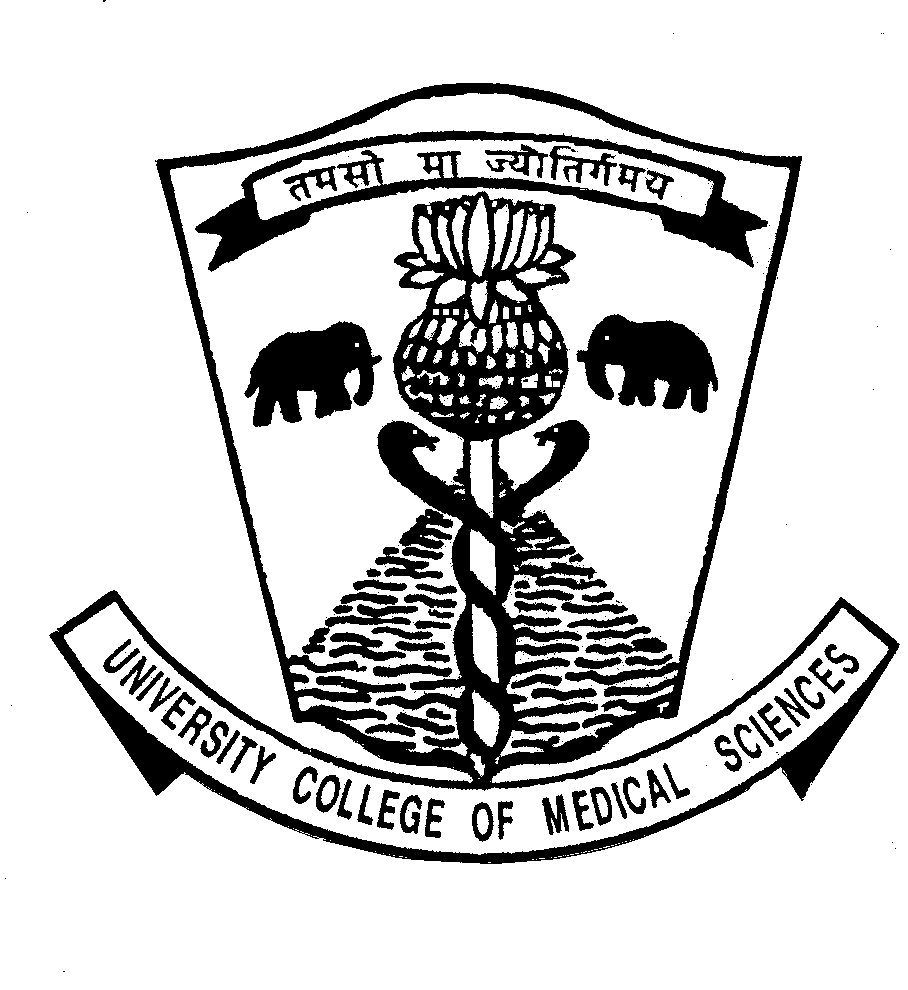 